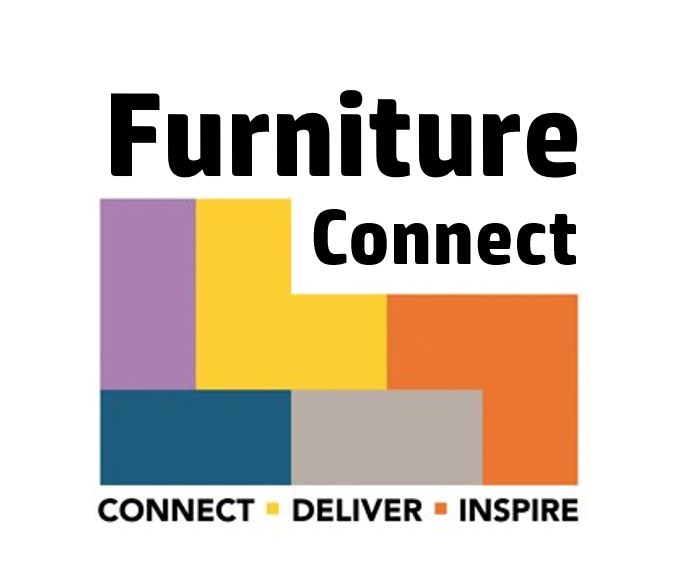 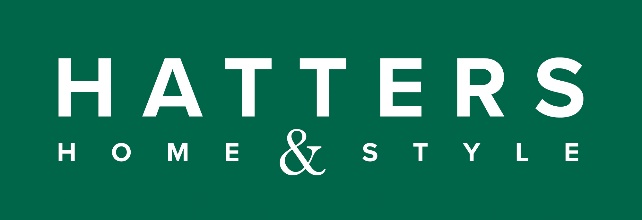 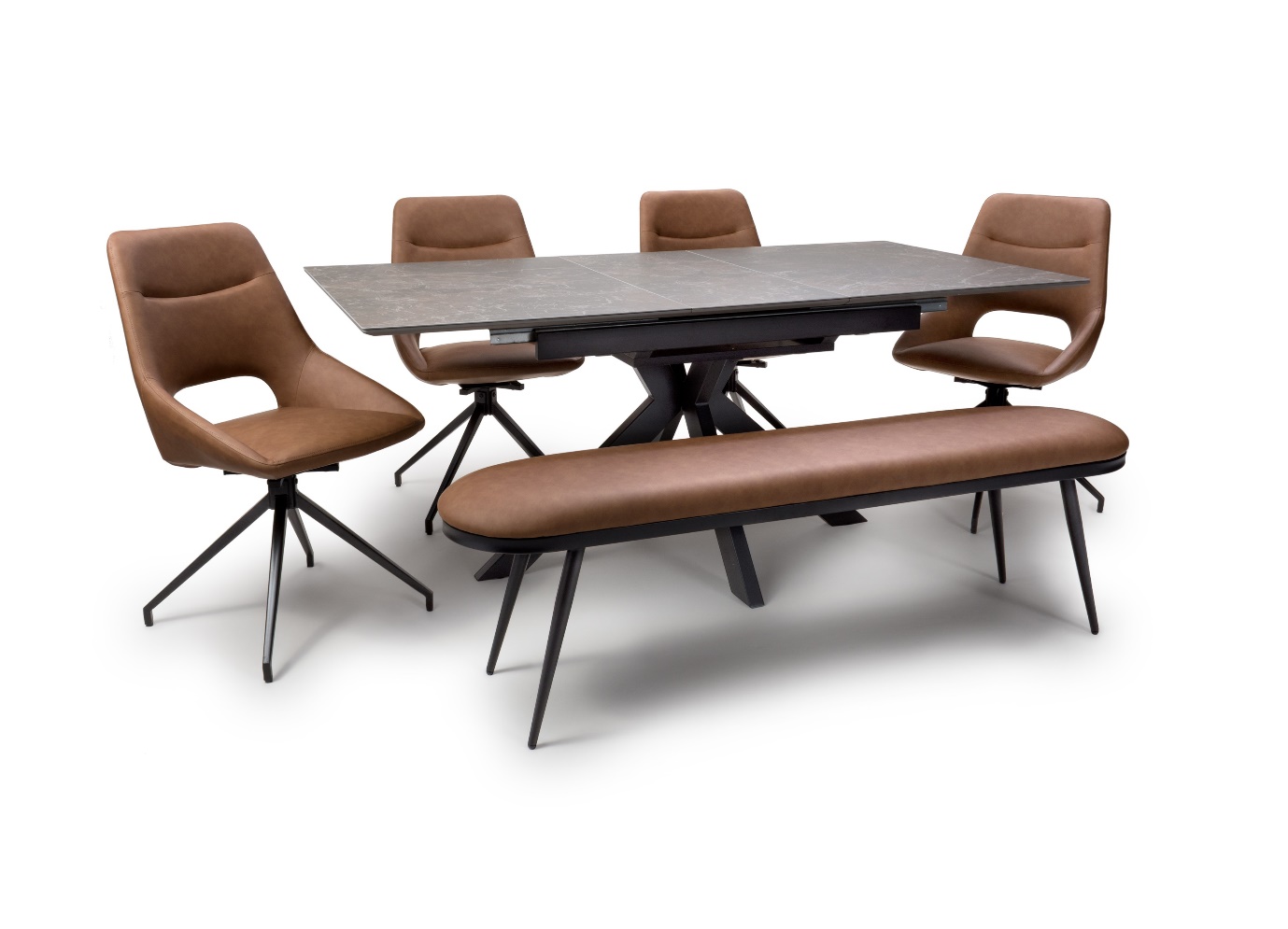 Furniture ConnectDining Tables, Chairs and Bar StoolsSpecification BrochureDecember 2023 EditionJupiter Table: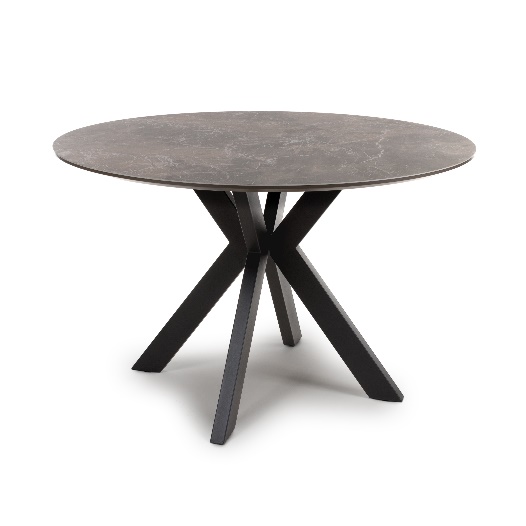 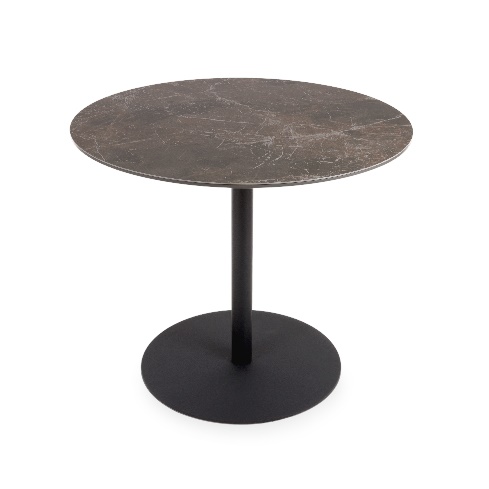 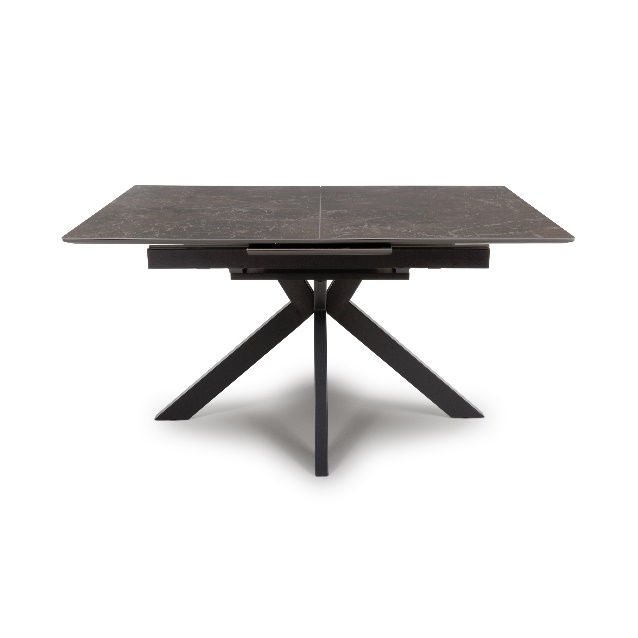 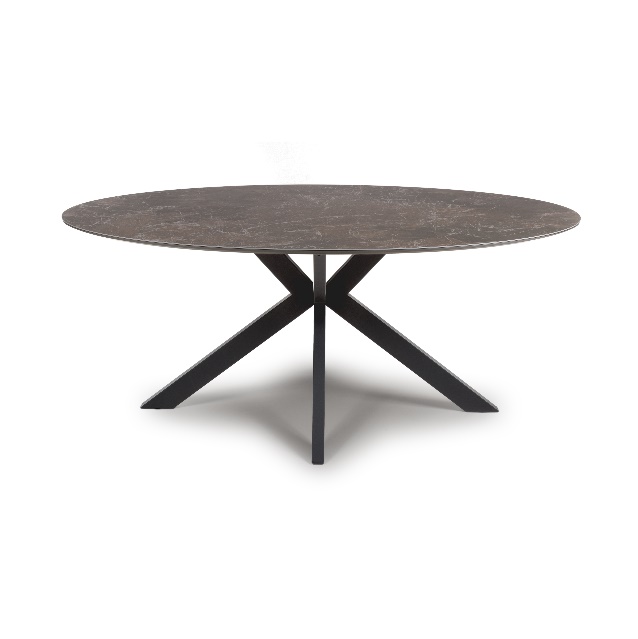 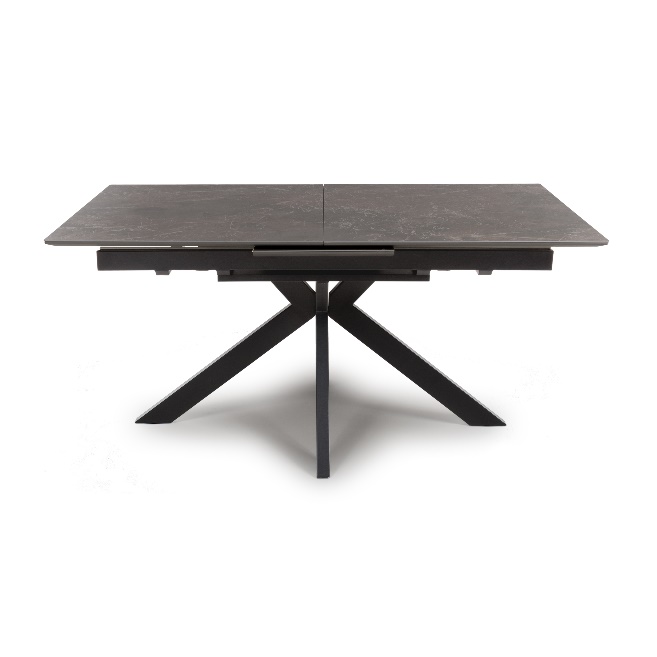 Solar Table: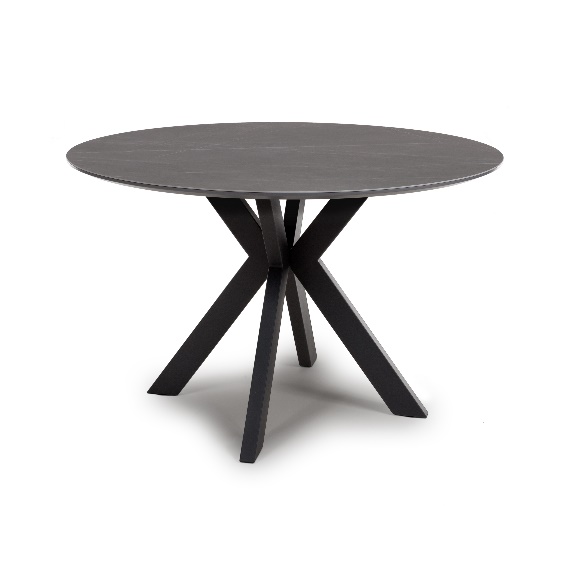 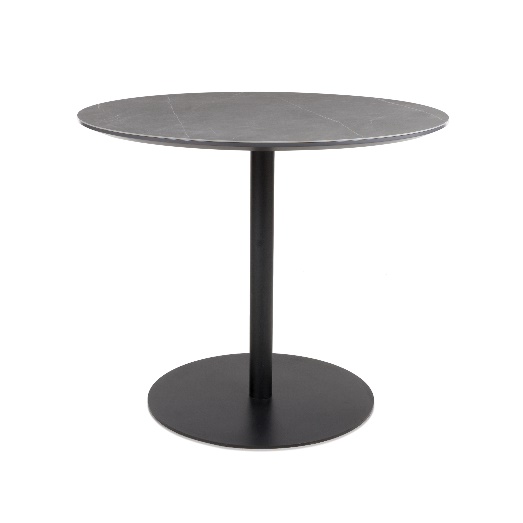 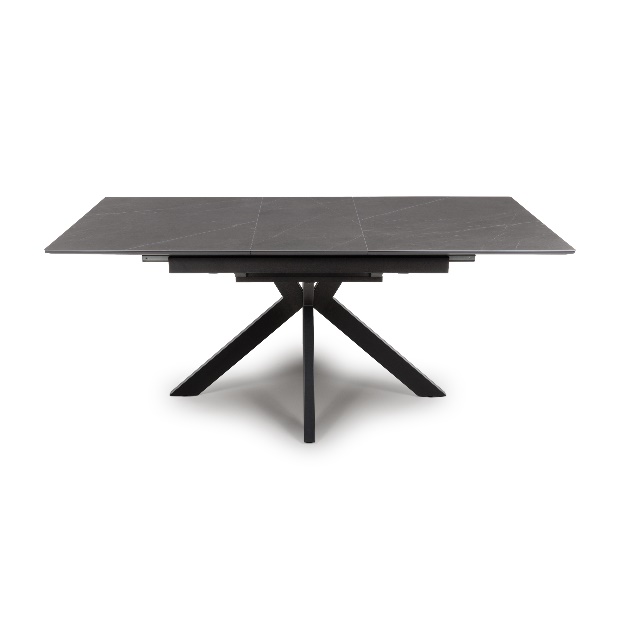 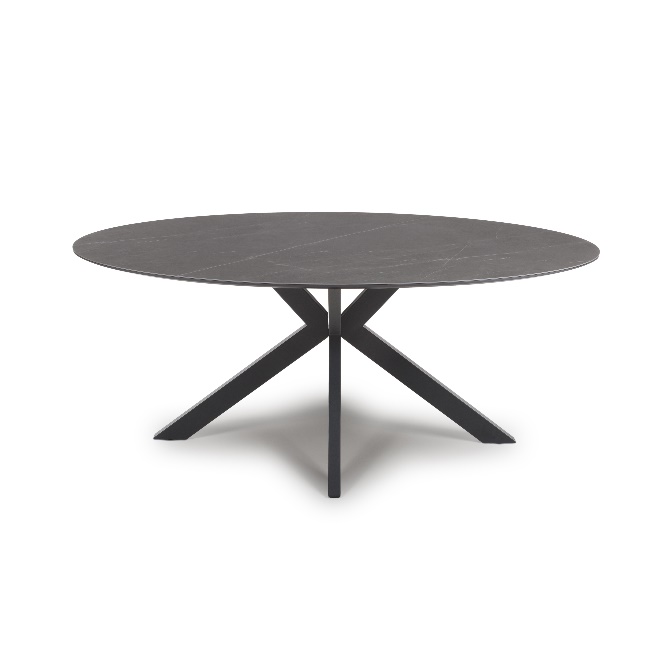 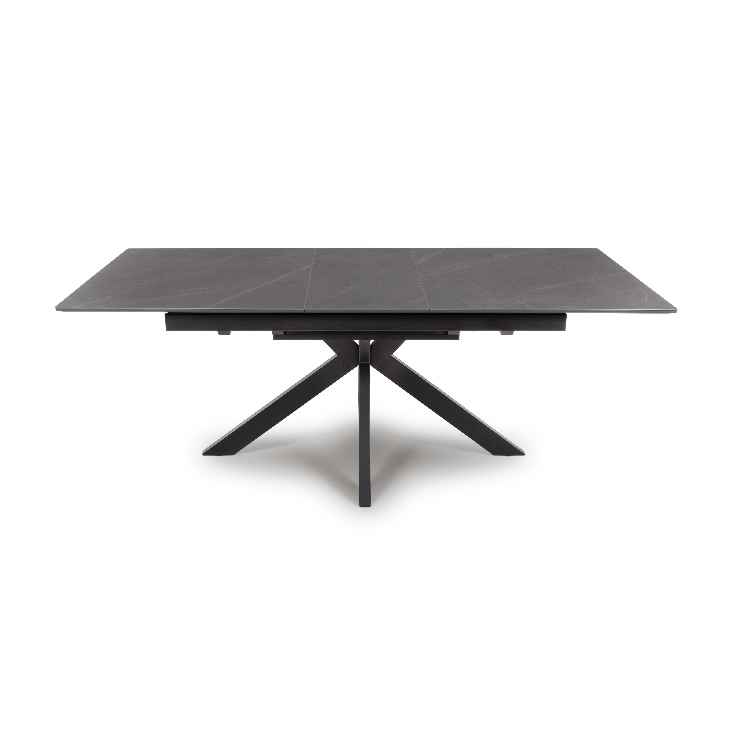 Acle: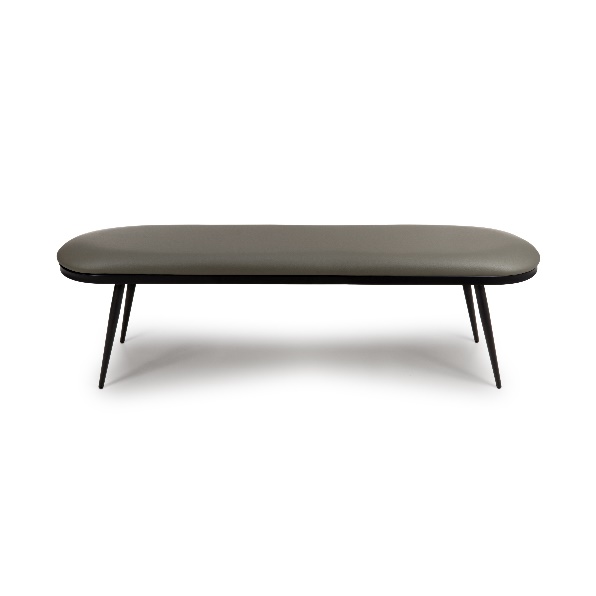 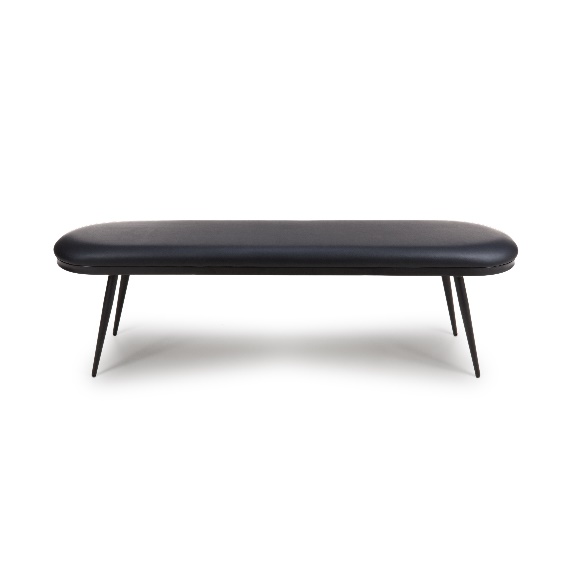 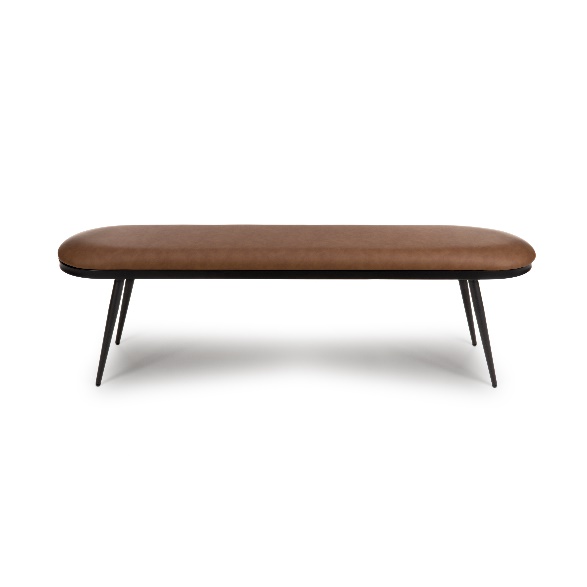 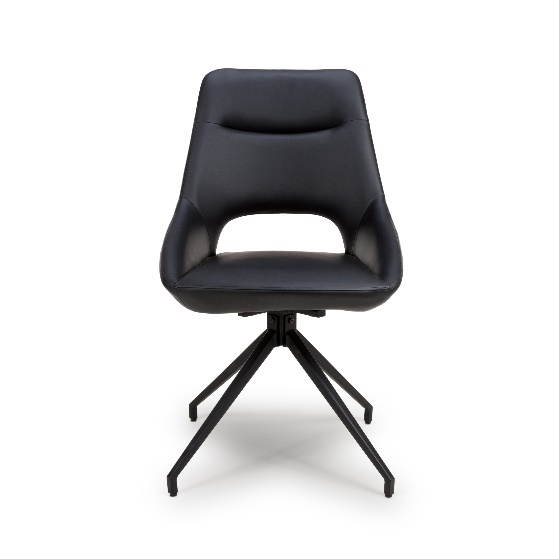 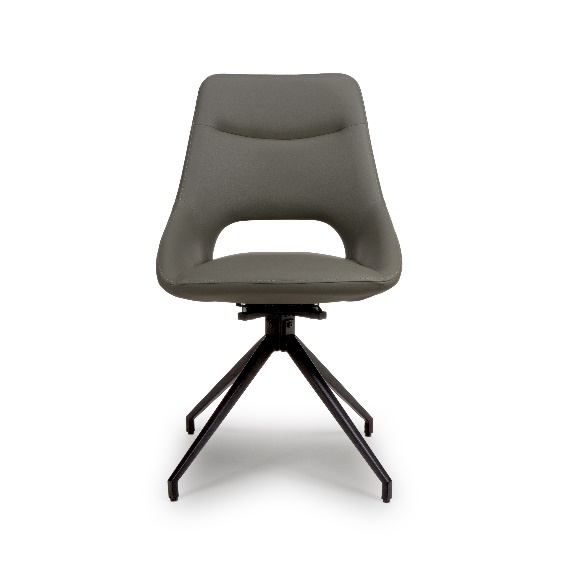 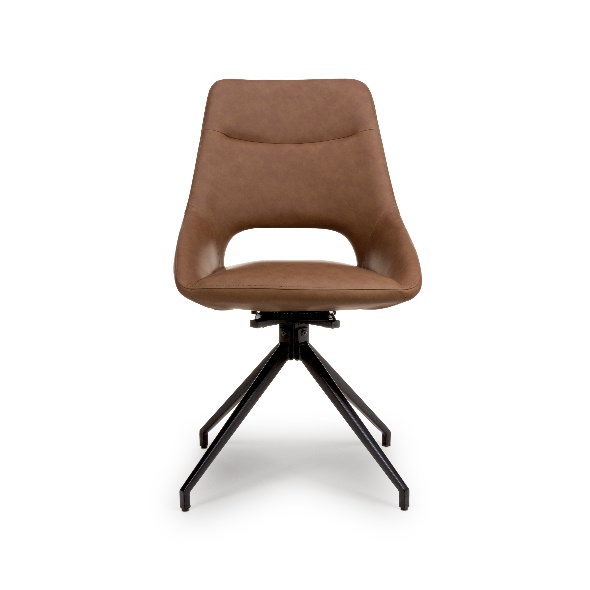 Bono: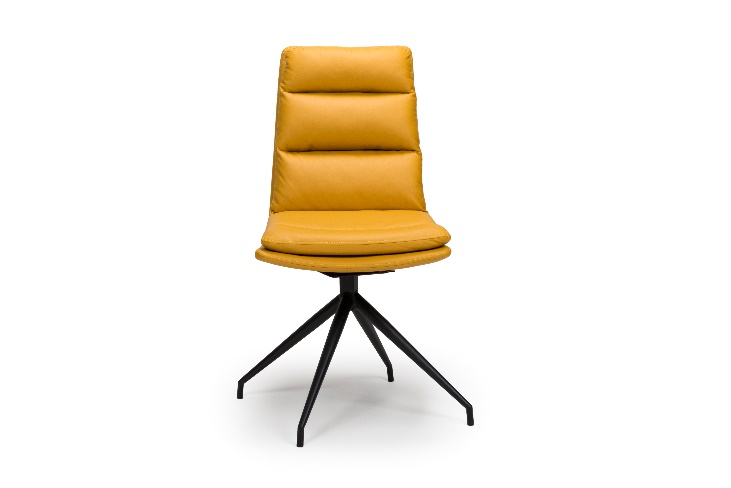 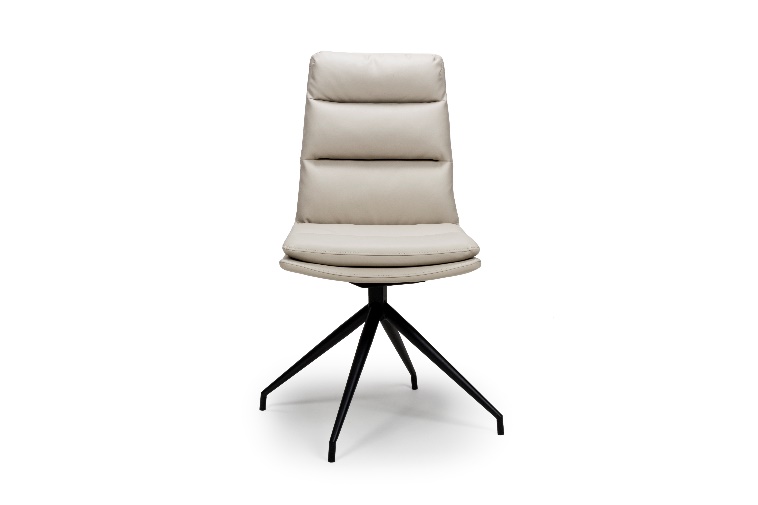 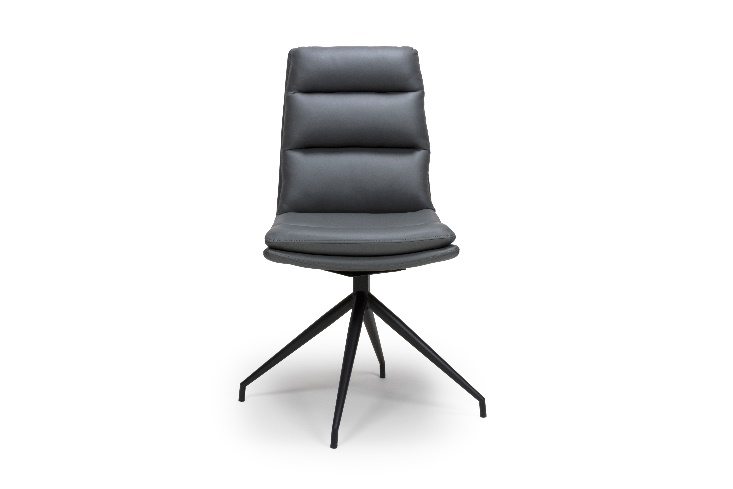 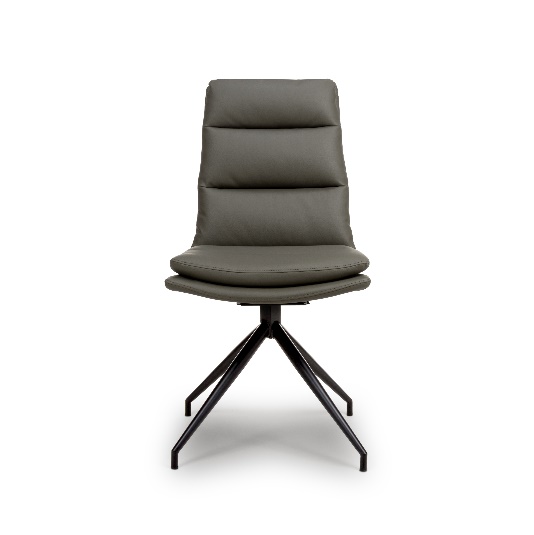 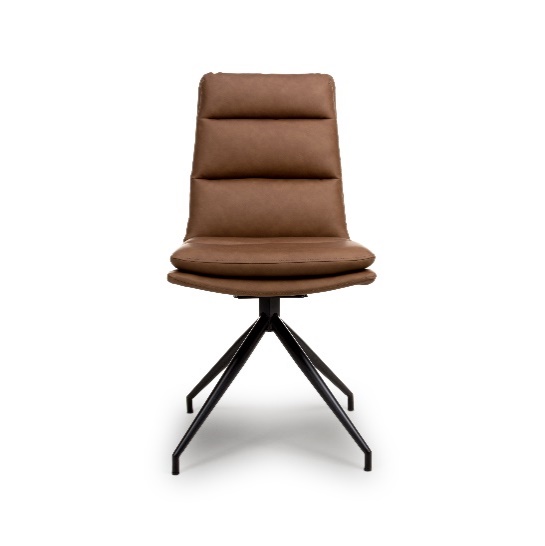 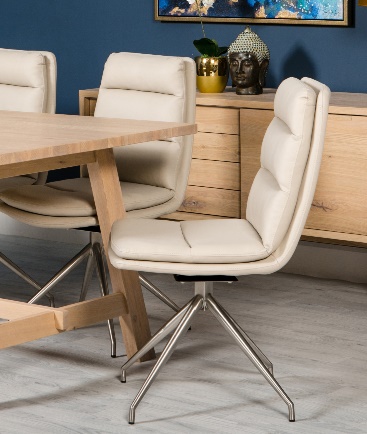 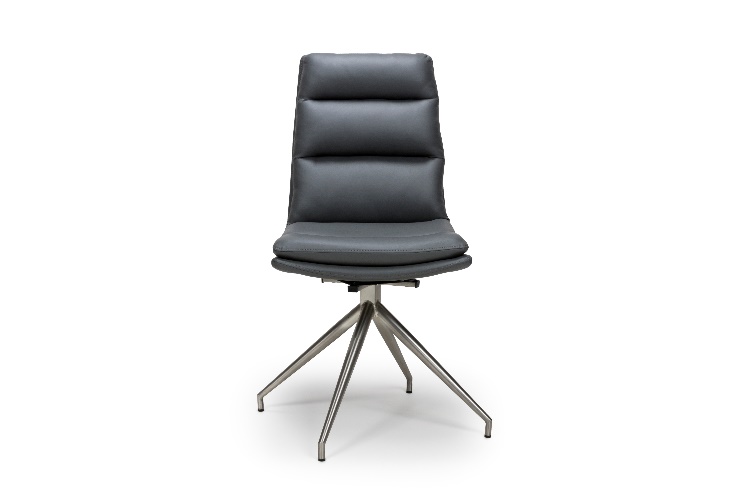 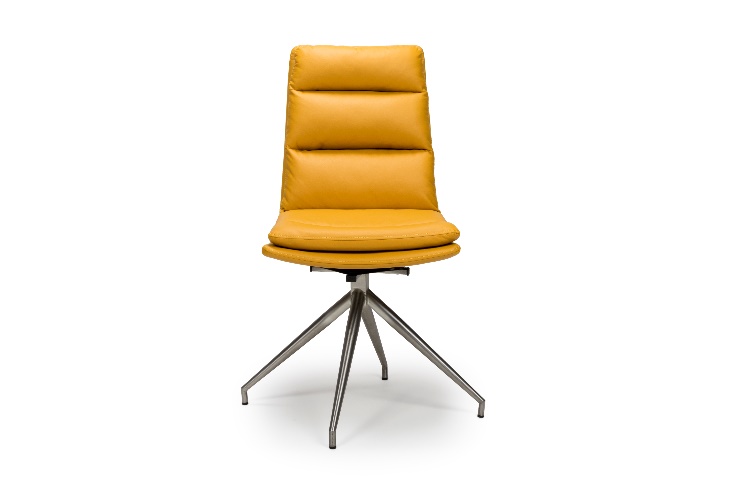 Chaplin: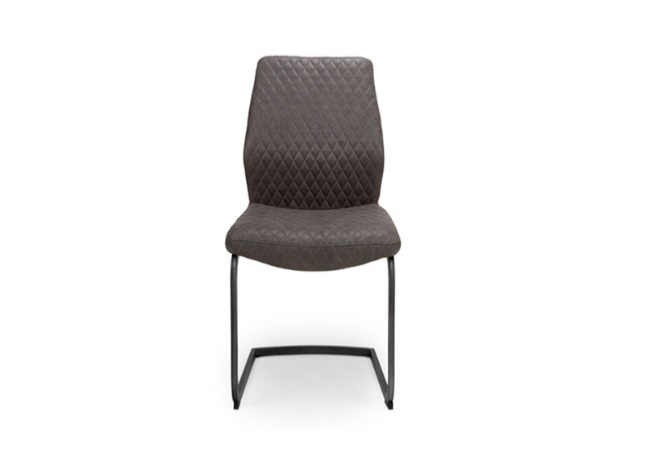 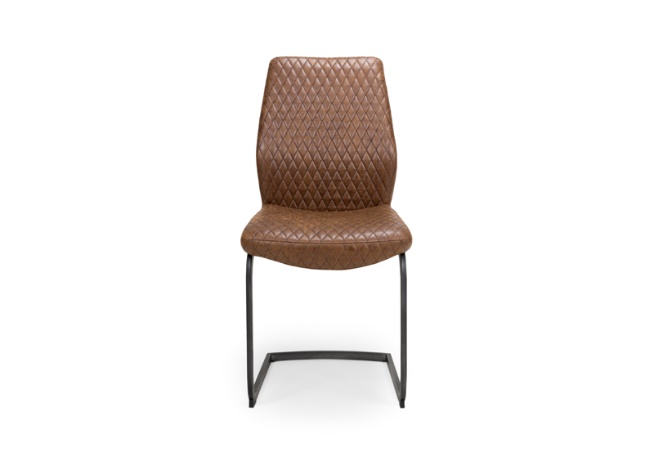 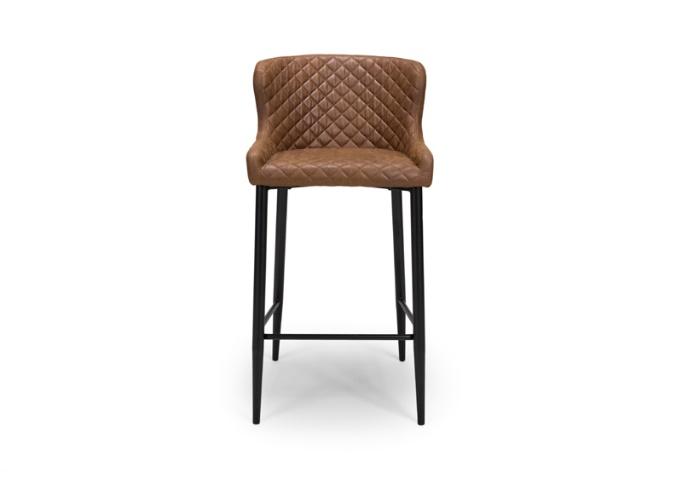 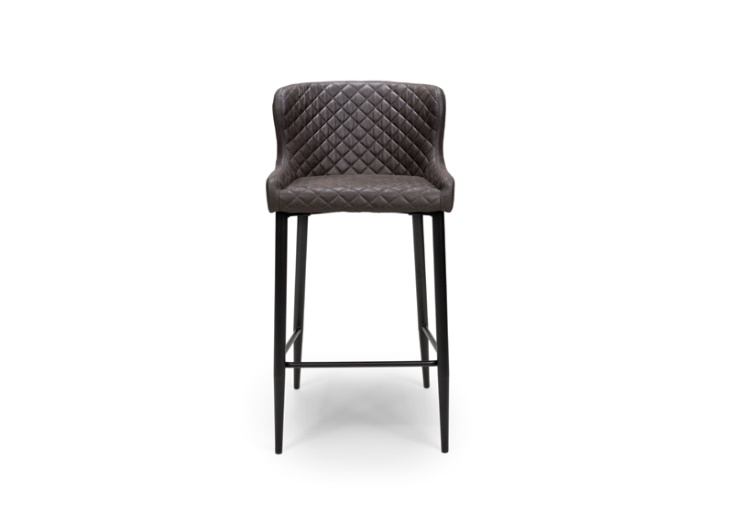 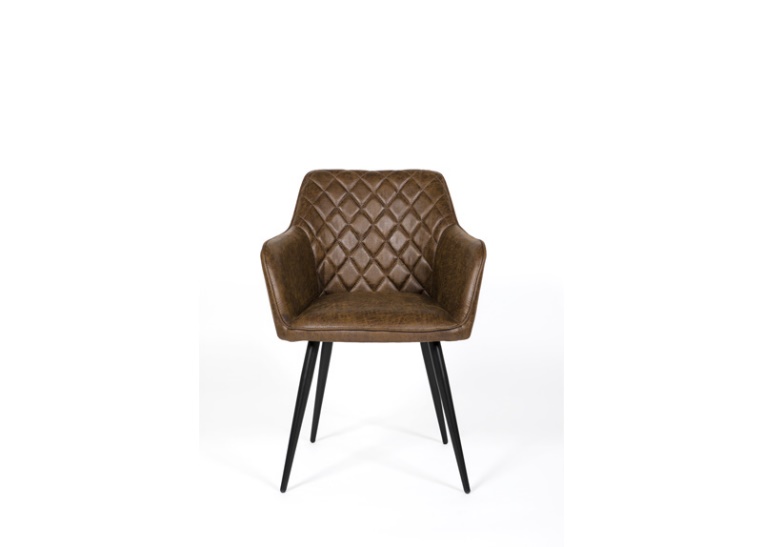 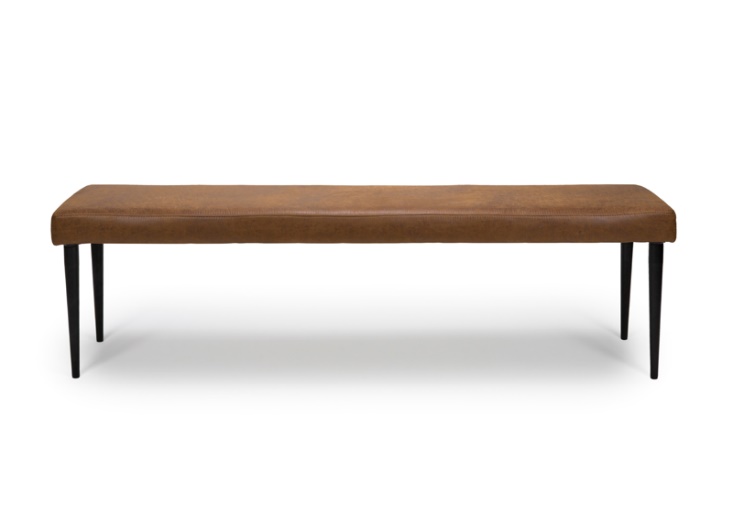 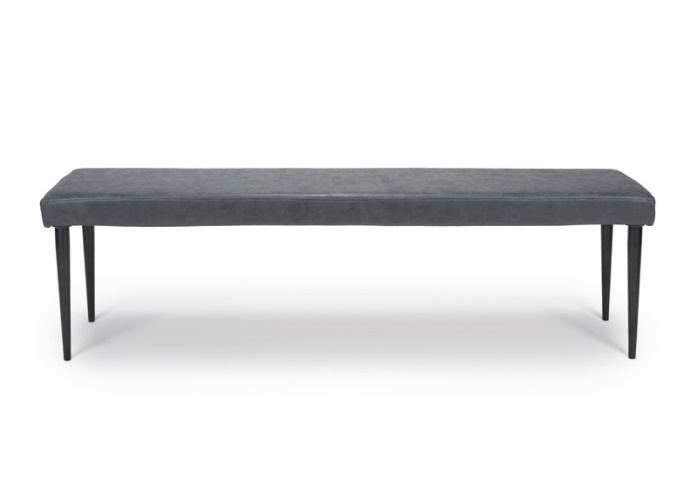 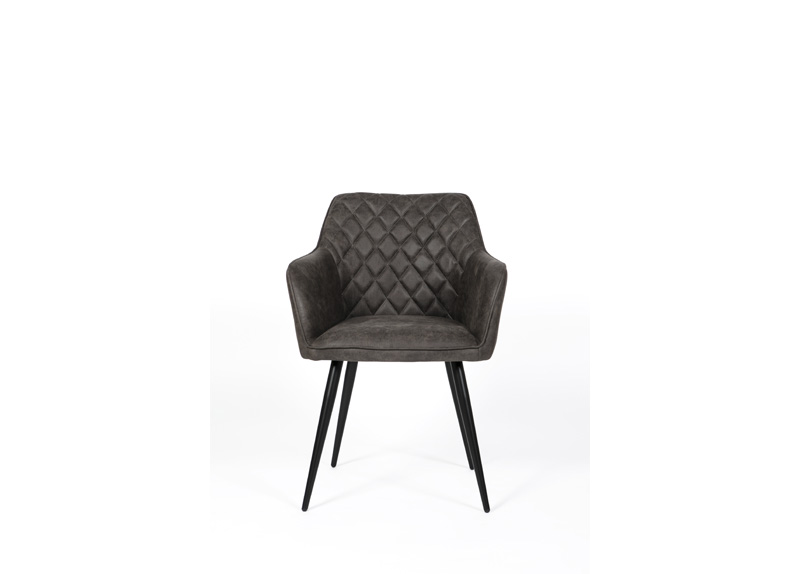 Milo: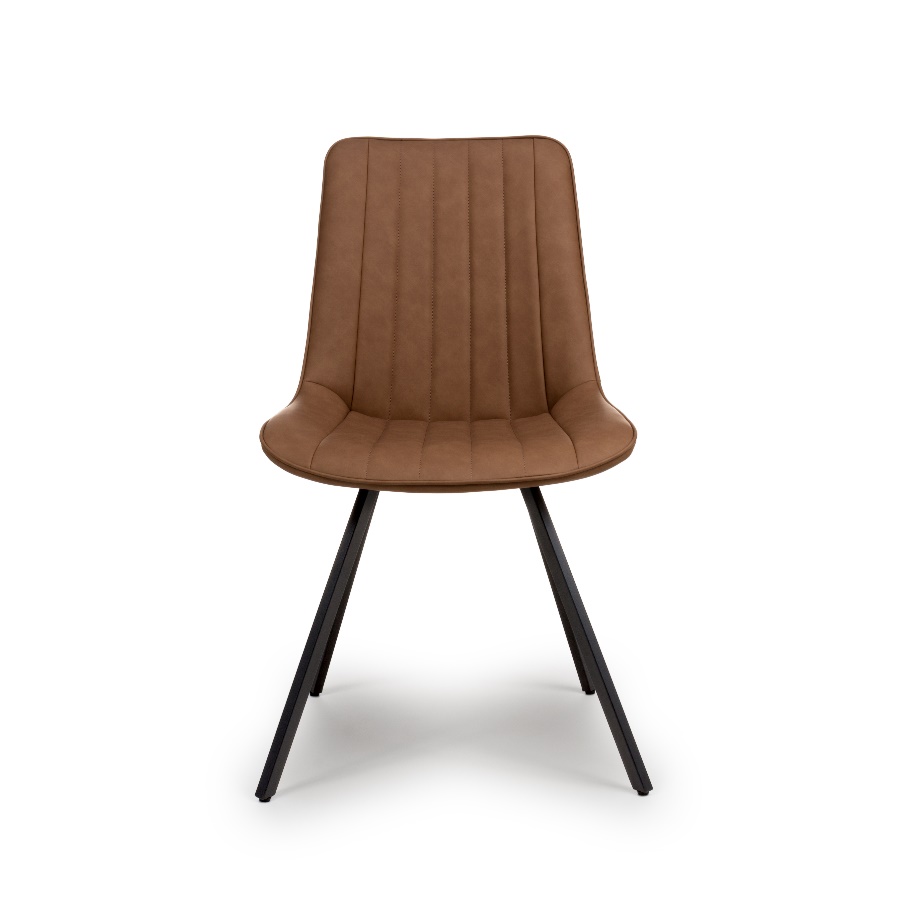 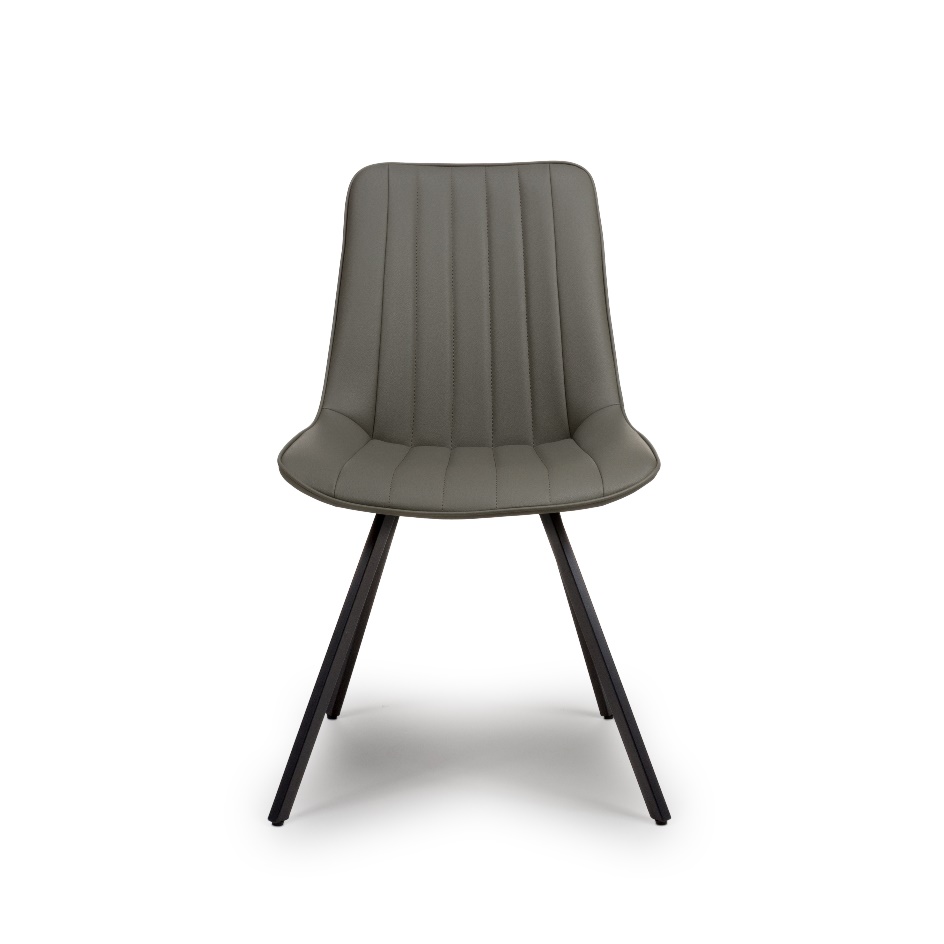 Stevie: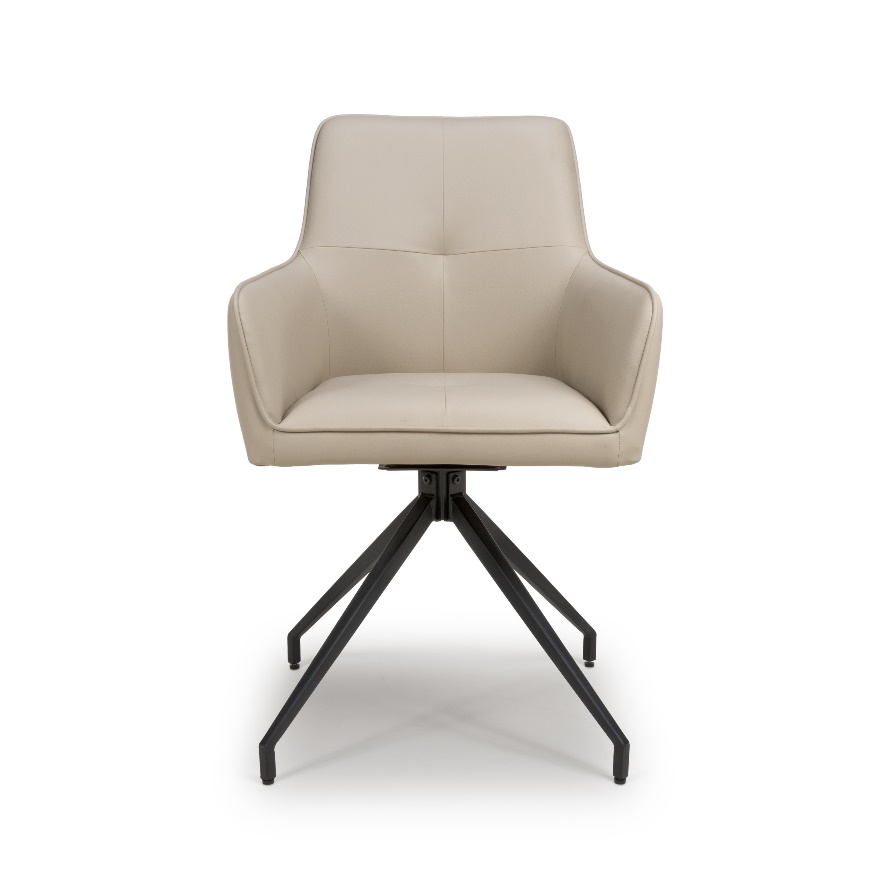 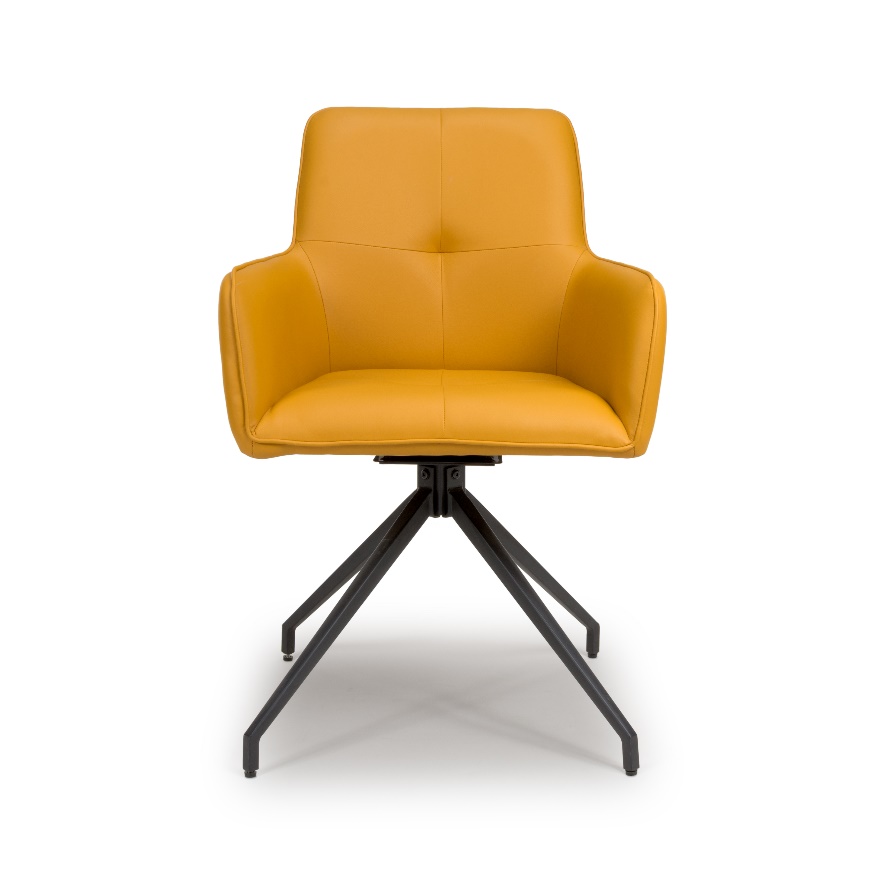 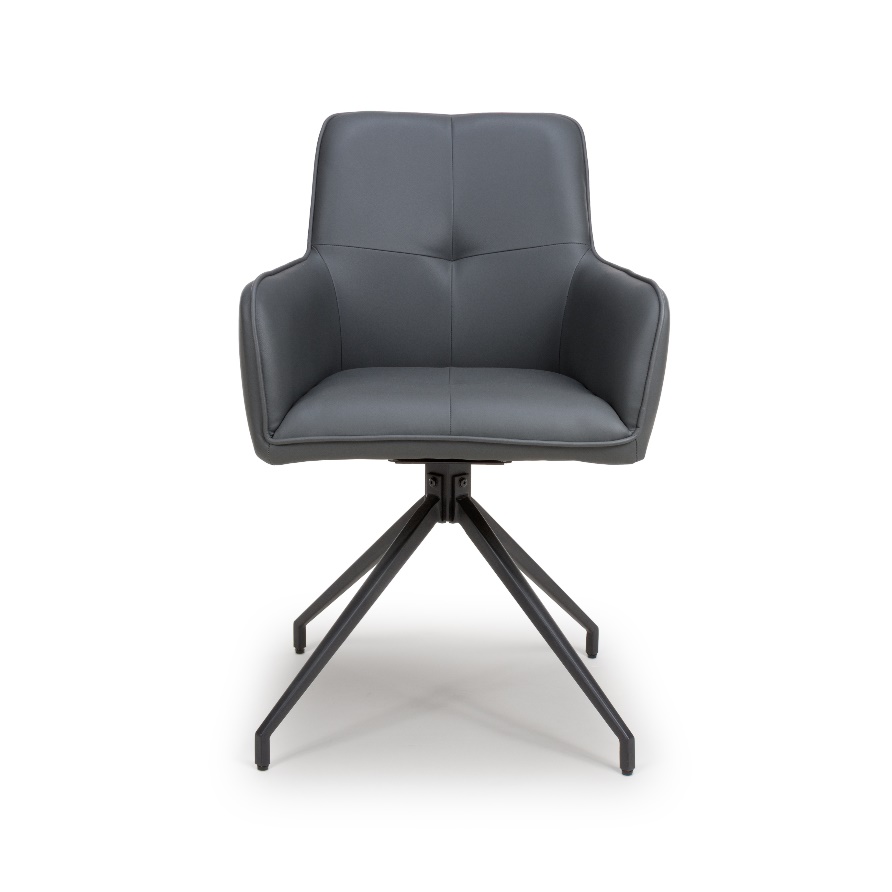 Stockholm: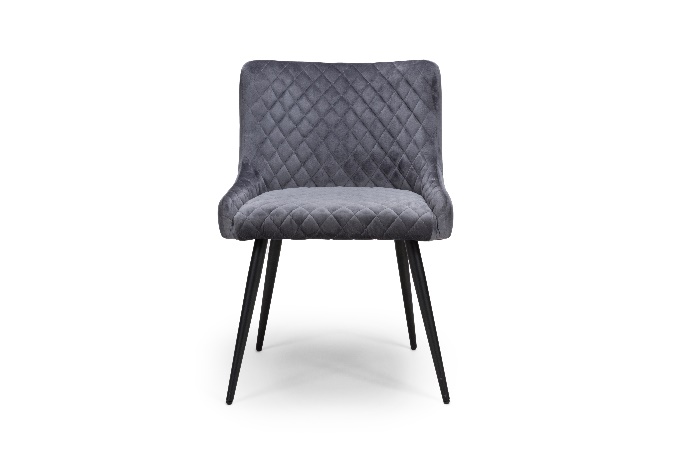 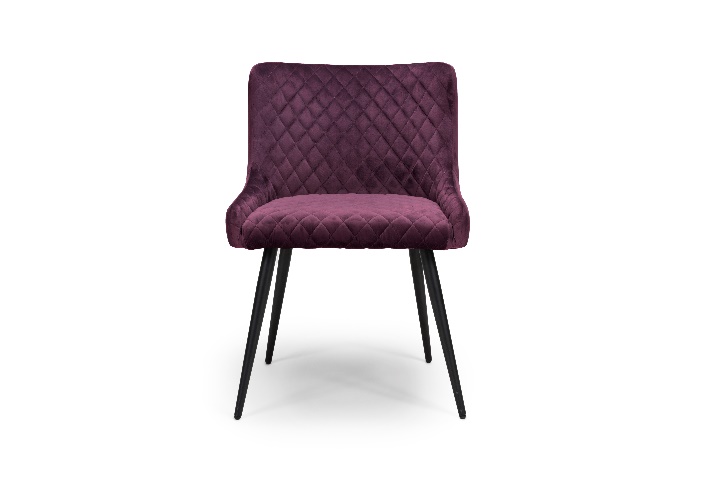 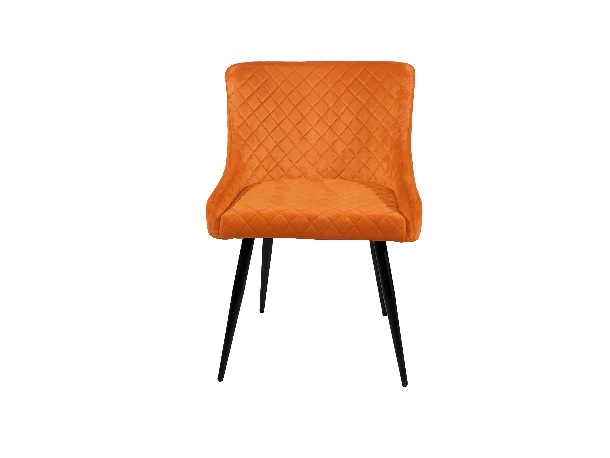 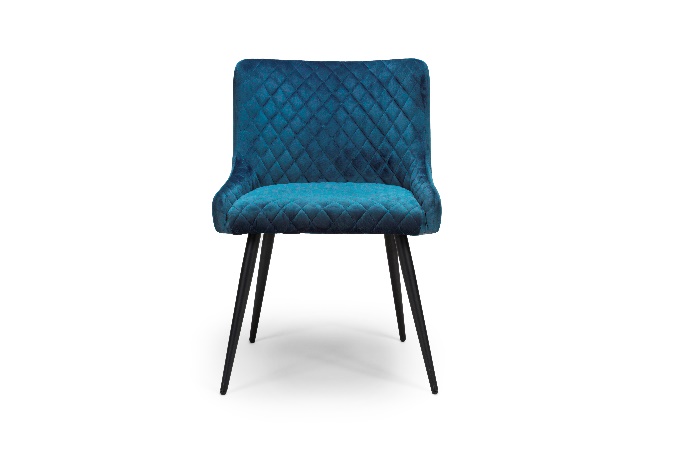 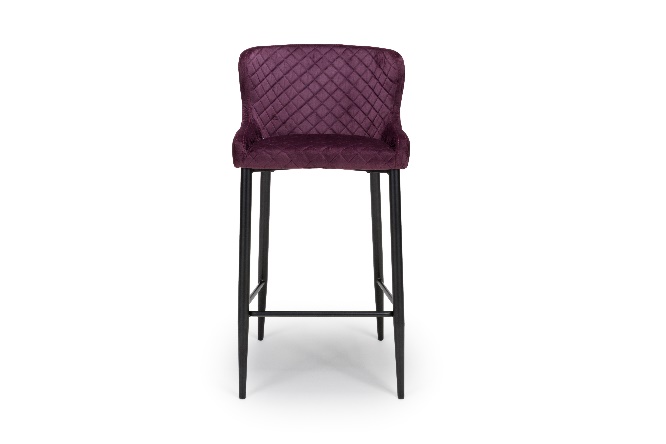 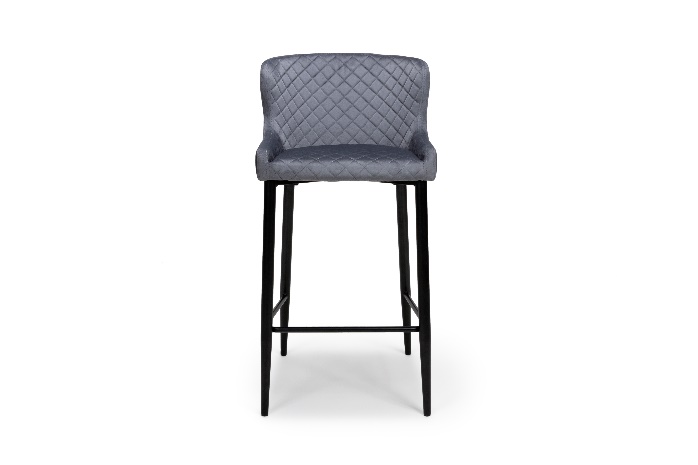 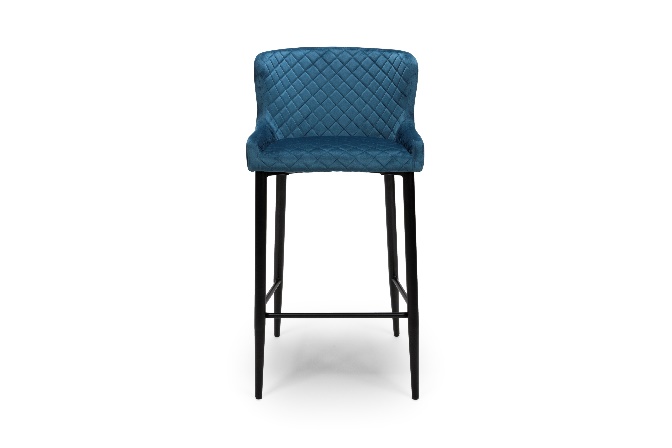 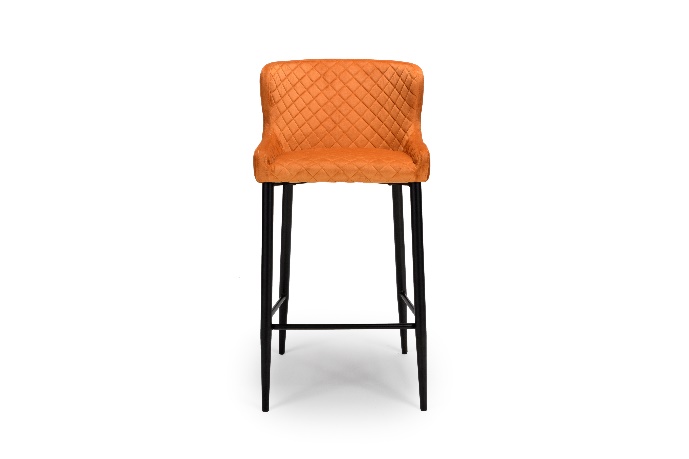 Texas: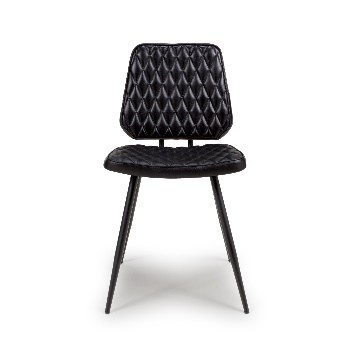 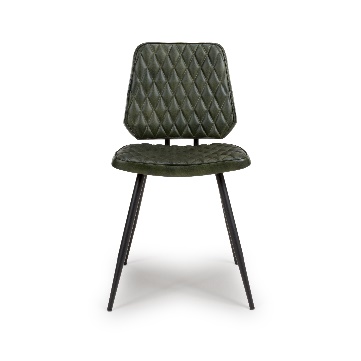 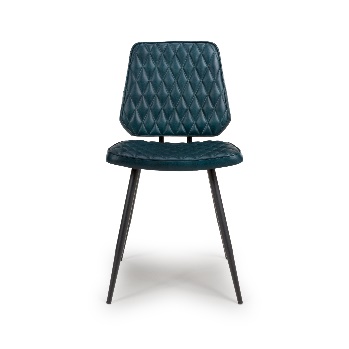 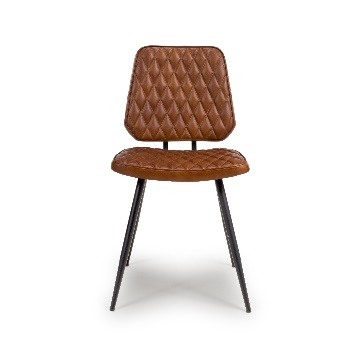 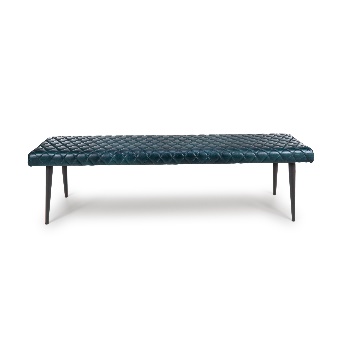 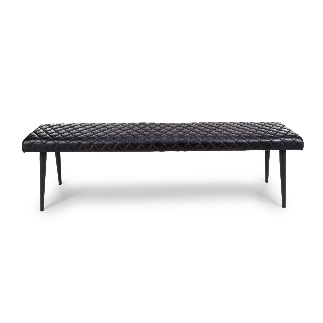 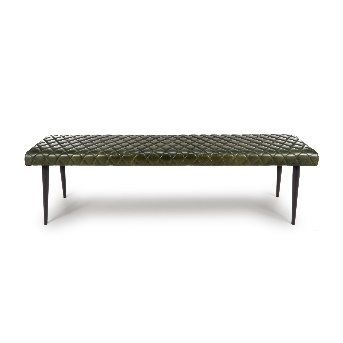 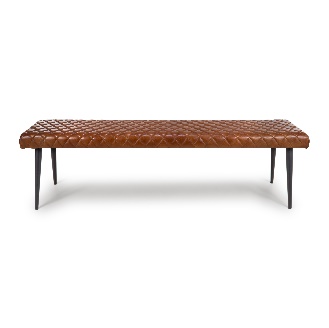 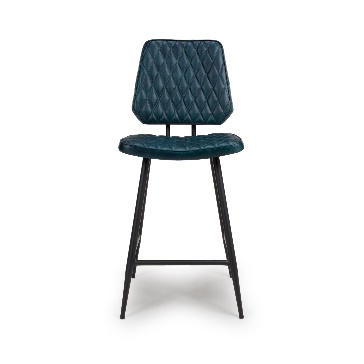 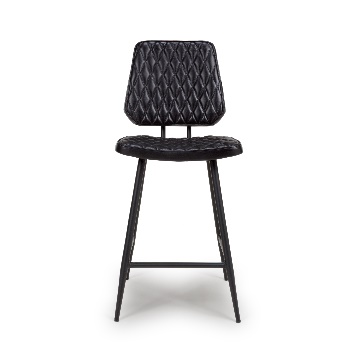 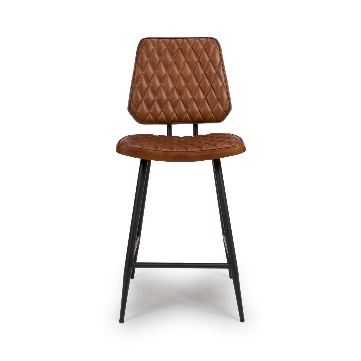 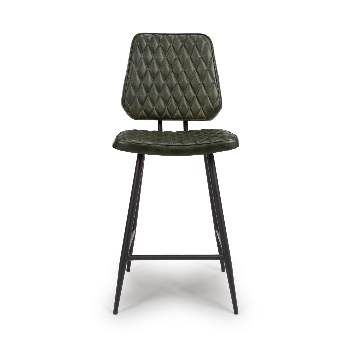 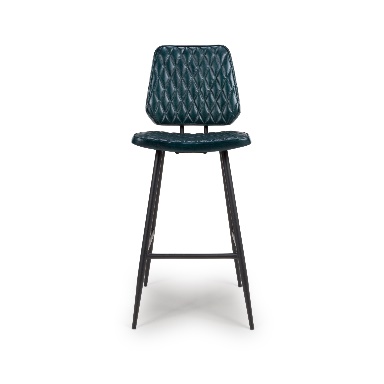 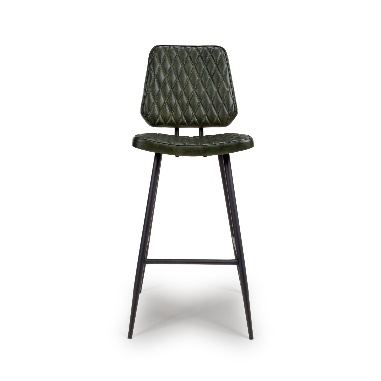 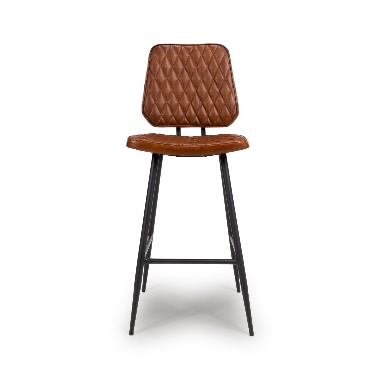 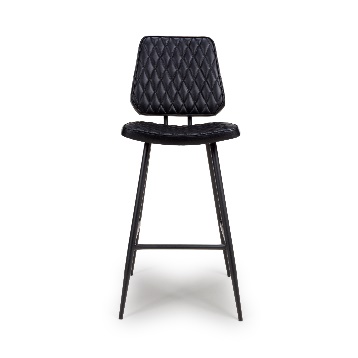 Una: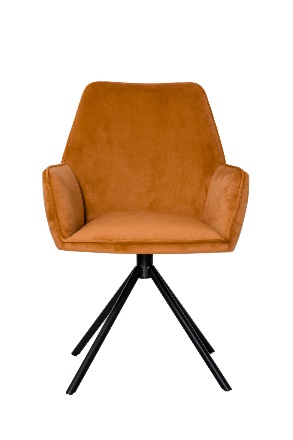 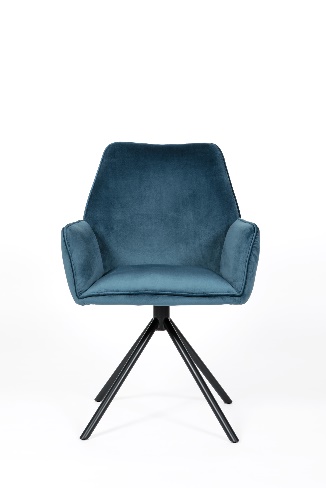 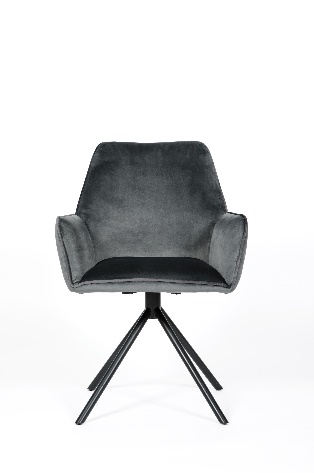 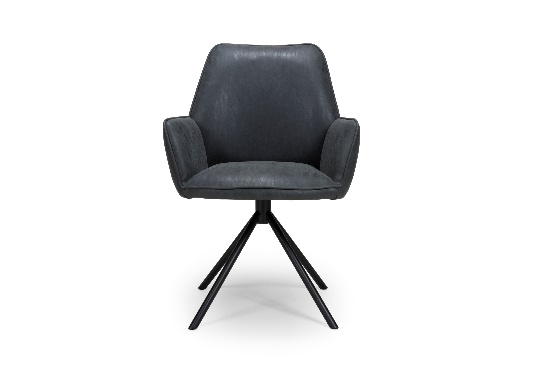 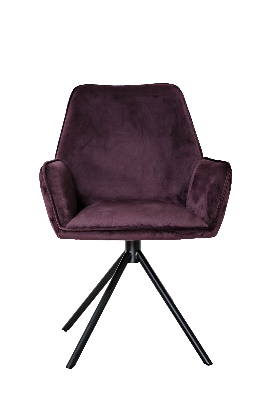 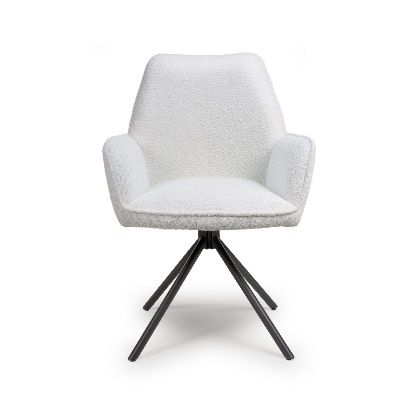 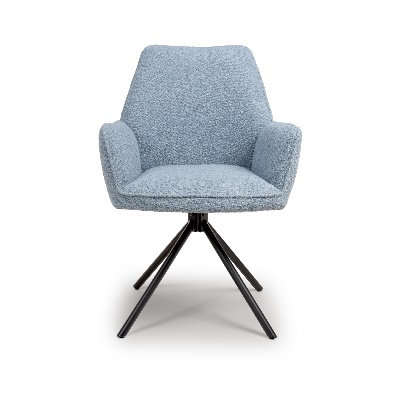 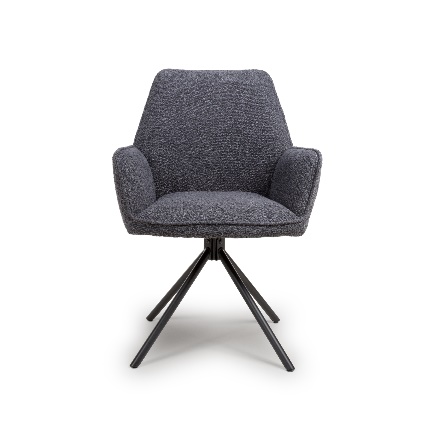 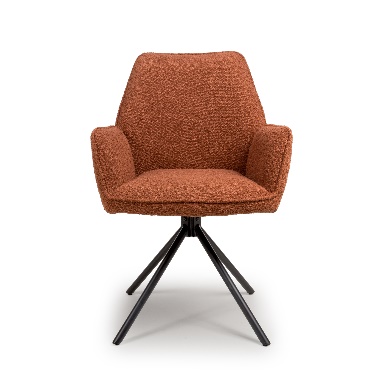 Walsh: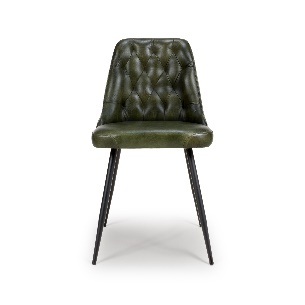 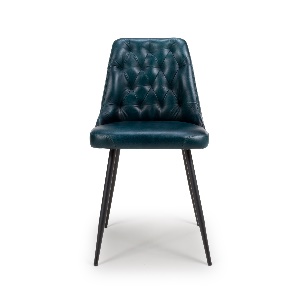 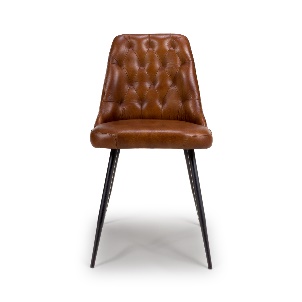 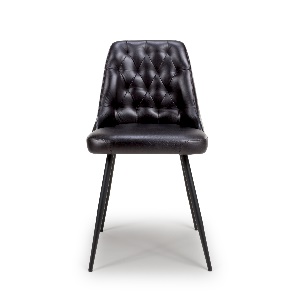 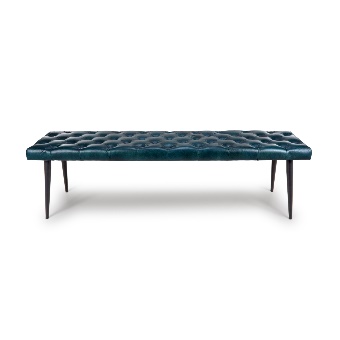 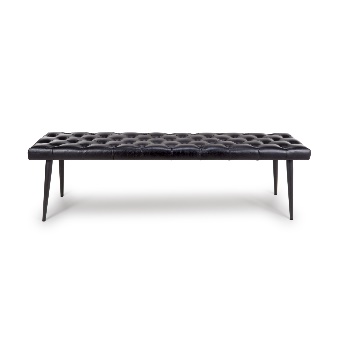 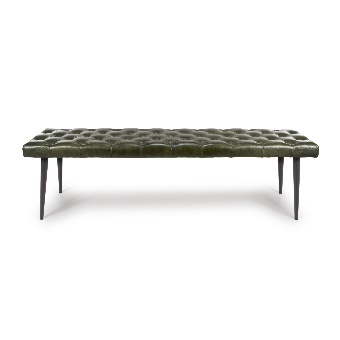 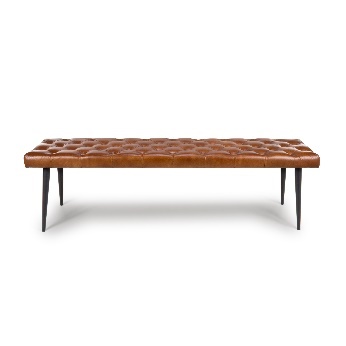 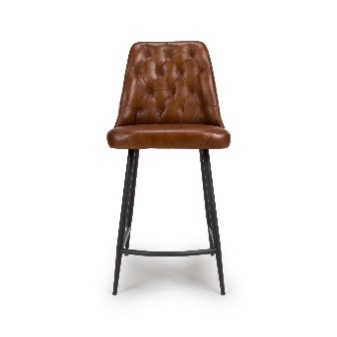 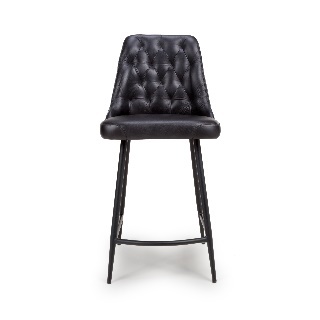 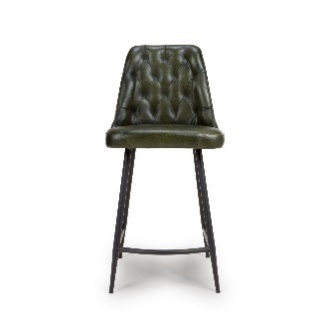 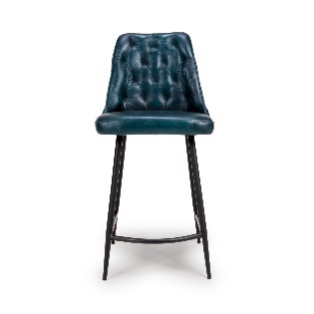 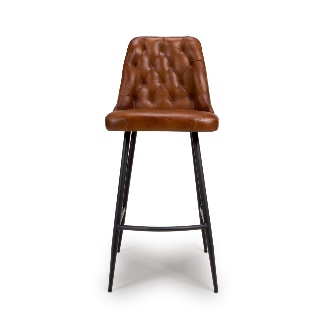 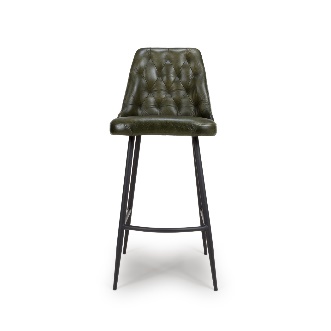 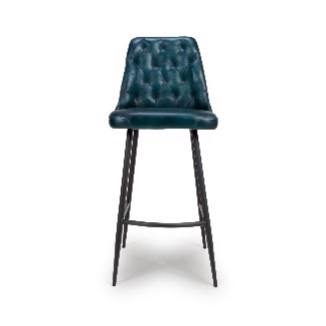 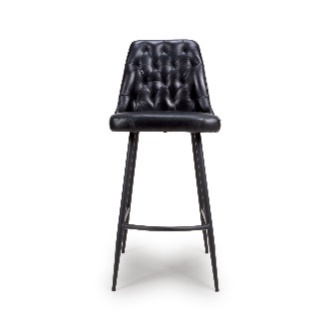 Washington: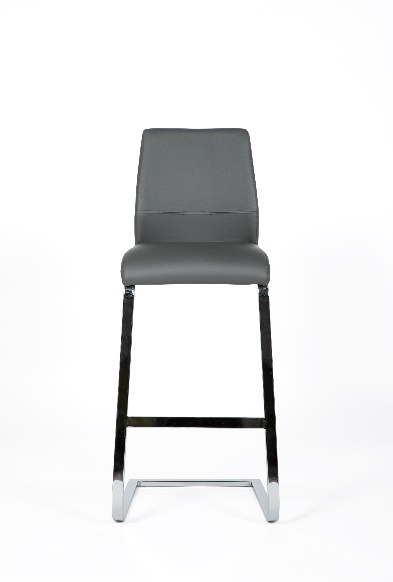 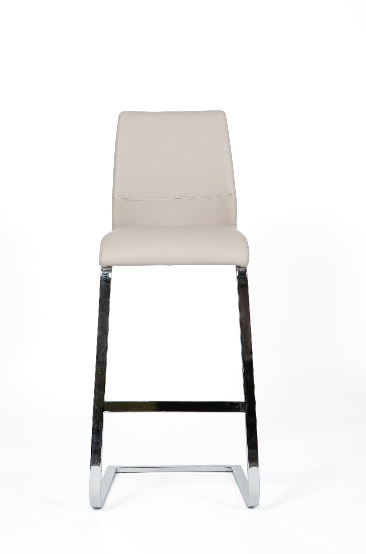 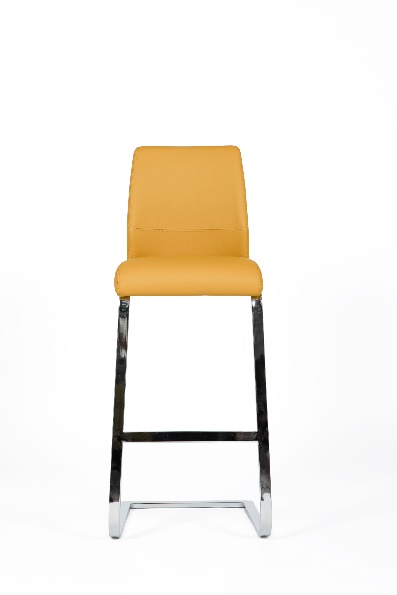 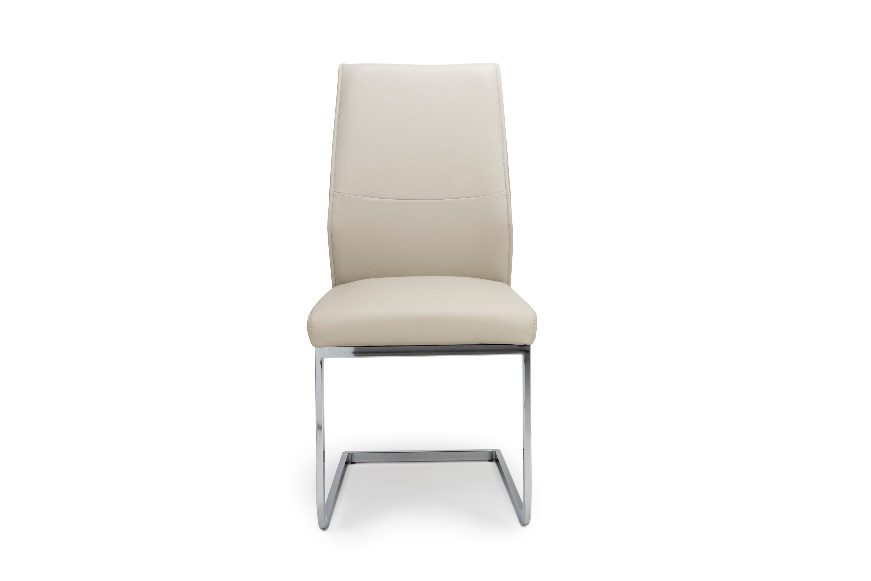 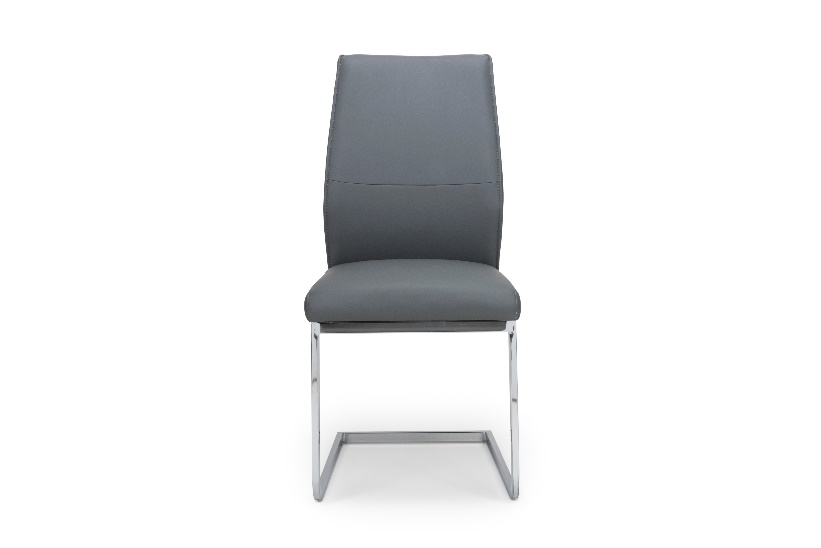 